Муниципальное образование Кондинский район(Ханты – Мансийский автономный округ – Югра)ПРЕДСЕДАТЕЛЬ ДУМЫ КОНДИНСКОГО РАЙОНАПОСТАНОВЛЕНИЕО признании утратившим силу постановления председателя Думы Кондинского района от 04 мая 2016 года № 25-п «Об утверждении Положения о работе«телефона доверия» по фактам коррупционной направленности»В связи с изменением системы органов местного самоуправления, принятием постановления администрации Кондинского района от 20 июня 2016 года № 928 «Об утверждении Положения о работе «телефона доверия» по фактам коррупционной направленности» постановляю:Признать утратившим силу постановление председателя Думы Кондинского района от 04 мая 2016 года № 25-п «Об утверждении Положения о работе «телефона доверия» по фактам коррупционной направленности».Постановление опубликовать в газете «Кондинский вестник»                   и разместить на официальном сайте органов местного самоуправления Кондинского района. Настоящее постановление вступает в силу после                                     его официального опубликования.Контроль за выполнением настоящего постановления оставляю за собой.от 11 июля 2016 года  № 31-ппгт. МеждуреченскийПредседатель Думы Кондинского районаА.А.Тагильцев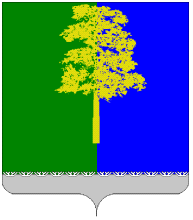 